Стан аварійності та безпеки судноплавства на морському та річковому транспорті, включаючи маломірні (малі) суднаПротягом 2018 року на морському і річковому транспорті України, у тому числі з маломірними (малими) суднами сталося 10 аварійні події, в яких 1 особа загинула, 1 особа зникло безвісти та 6 осіб отримали травм.За аналогічний період 2017 року всього сталося 20 аварійних подій, де загиблі 2 особи, жодної зниклої безвісті особи та травмовано 1 особу.Рис. 1. Загальний стан аварійності на морському та річковому транспорті у
 2018 році, в порівнянні з відповідним періодом 2017 рокуТаблиця 1. Аварійні події, що підлягають обліку, що сталися за 2018 рікОсновними причинами аварійних подій на морському та річковому транспорті, які сталися у 2018 році, є:- відсутність у судноводіїв необхідних навиків управління судном;- використання плавзасобів без належного технічного огляду та у невідповідних районах і умовах плавання;-  керування маломірним (малим) судном в стані алкогольного сп’яніння;- порушення Правил судноплавства на внутрішніх водних шляхах України, затверджені наказом Міністерства транспорту України 
від 16.02.2004 № 91;- не дотримання вимог Положення про систему управління безпекою судноплавства на морському і річковому транспорті, затвердженого наказом Міністерства транспорту України від 20.11.2003 № 904;- порушення правил використання маломірних (малих) суден на водних об’єктах областей України.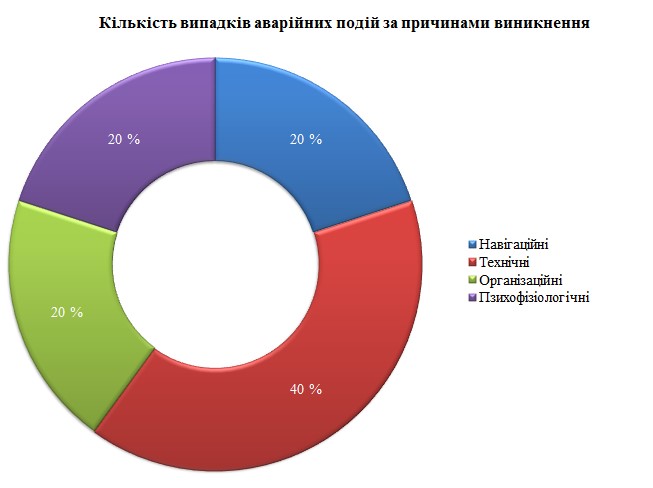 Рис. 2. Кількість випадків аварійних подій за причинами виникнення у 2018році За результатами проведених розслідувань цих аварійних подій встановлено, що причинами їх виникнення були:1) організаційні причини – 2 випадків (неналежна організація несення вахтової служби, експлуатація незареєстрованих маломірних суден, неврахування маневрених елементів судна, вихід суден без рятувальних засобів, порушення правил техніки безпеки та охорони праці);2) навігаційні причини – 2 випадків (посадки суден на мілину, навалювання суден на опори мостів та гідротехнічні споруди);3) технічні причини – 4 випадок;4) психофізіологічні – 2 випадок. При цьому, виникнення аварійної події може бути як в наслідок однієї, так і декількох причин одночасно.Рис. 3. Розподіл випадків аварійних подій за місцем виникнення у 2018 році.Розподіл аварійних подій за 2018 рік за місцем виникнення:30 % від загальної кількості аварійних подій сталося в акваторії морських вод (морських портів, каналів, якірних стоянок);70 % від загальної кількості аварійних подій сталися в акваторії річкових внутрішніх водних шляхів.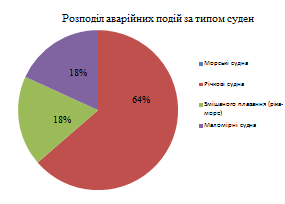 Рис. 4. Розподіл випадків аварійних подій за типом суден у 2018 роціРозподіл аварійних подій за 2018 рік за типом суден: 0 % від загальної кількості аварійних подій трапилися з морськими суднами;64 % від загальної кількості аварійних подій трапилися з річковими суднами;18 % від загальної кількості аварійних подій трапилися з судами змішаного плавання,18 % від загальної кількості аварійних подій трапилися з маломірними суднами.Вид водного транспортуКласифікація аварійних подійКількість подійЗагинуло осібЗникли безвісти осібТравмовано осібМорський транспортДуже серйозні аварії 0000Морський транспортСерйозні аварії0000Морський транспортМорські інциденти0000Морський транспортІнциденти0000Всього:Всього:0000Річковий транспортДуже серйозні аварії 2010Річковий транспортСерйозні аварії2000Річковий транспортСерйозні інциденти0000Річковий транспортІнциденти4000Всього:Всього:8010Маломірні суднаДуже серйозні аварії1105Маломірні суднаСерйозні аварії0000Маломірні суднаСерйозні інциденти1001Всього:Всього:2106